    [ а р а р                                      р е ш е н и е  "О бюджете сельского поселения Урнякский сельсовет муниципального района Чекмагушевский район Республики Башкортостан на 2023 год и на плановый период 2024 и 2025 годов"Совет сельского  поселения Урнякский сельсовет муниципального района Чекмагушевский район  Республики Башкортостан РЕШИЛ:	1. Утвердить основные характеристики бюджета сельского  поселения  Урнякский  сельсовет муниципального района Чекмагушевский район Республики Башкортостан  на 2023 год:1) прогнозируемый общий объем доходов  бюджета  сельского  поселения  Урнякский  сельсовет муниципального района Чекмагушевский район Республики Башкортостан в сумме    4 174 800,00 рублей ;  2) общий объем расходов  бюджета  сельского  поселения  Урнякский  сельсовет муниципального района Чекмагушевский район Республики Башкортостан в сумме    4 174 800,00 рублей;3) дефицит  бюджета сельского  поселения  Урнякский сельсовет муниципального района Чекмагушевский район Республики Башкортостан не прогнозируется.2. Утвердить основные характеристики бюджета сельского  поселения Урнякский    сельсовет муниципального района Чекмагушевский район Республики Башкортостан на плановый период 2024 и 2025 годов:1) прогнозируемый общий объем доходов  на 2024 год в сумме     3 590 400,00 рублей и на 2025 год в сумме 3 788 200,00  рублей;  2) общий объем расходов   на 2024 год в сумме 3 590 400,00 рублей, в том числе условно утвержденные расходы в сумме  87 100,00 рублей,  и на 2025 год в сумме 3 788 200,00  рублей, в том числе условно утвержденные расходы в сумме 174 700,00 рублей;  3) дефицит  на 2024 год  и на 2025 год не прогнозируется.3. Установить поступления доходов в бюджет сельского поселения  Урнякский сельсовет муниципального района Чекмагушевский район Республики Башкортостан  на 2023 год и на плановый период 2024 и 2025 годов согласно приложения №14. Утвердить в пределах общего объема расходов бюджета сельского поселения Урнякский сельсовет муниципального района Чекмагушевский район Республики Башкортостан, установленного пунктом 1 настоящего Решения, распределение бюджетных ассигнований по разделам, подразделам, целевым статьям  (муниципальным программам и непрограммным направлениям деятельности), группам видов расходов классификации расходов бюджетов на 2023 год и на плановый период 2024 и 2025 годов согласно приложению № 25. Утвердить в пределах общего объема расходов бюджета сельского поселения  Урнякский  сельсовет муниципального района Чекмагушевский район Республики Башкортостан, установленного пунктом 1 настоящего Решения, распределение бюджетных ассигнований по целевым статьям  (муниципальным программам  и непрограммным направлениям деятельности), группам видов расходов классификации расходов бюджетов на 2023 год и на плановый период 2024 и 2025 годов согласно приложению № 36. Утвердить ведомственную структуру расходов бюджета сельского  поселения  Урнякский  сельсовет муниципального района Чекмагушевский район Республики Башкортостан на 2023 год и на плановый период 2024 и 2025 годов согласно приложению № 47. Установить, что нормативные правовые акты сельского поселения Урнякский сельсовет  муниципального района Чекмагушевский район Республики Башкортостан, предусматривающие принятие новых видов расходных обязательств или увеличение бюджетных ассигнований на исполнение существующих видов расходных обязательств сверх утвержденных в бюджете сельского поселения на 2023 год и на плановый период 2024 и 2025 годов, а также сокращающие его доходную базу, подлежат исполнению при изыскании дополнительных источников доходов бюджета сельского поселения  и (или) сокращении бюджетных ассигнований по конкретным статьям расходов бюджета сельского поселения  при условии внесения соответствующих изменений в настоящее решение.Проекты решений и иных нормативных правовых актов сельского поселения Урнякский сельсовет  муниципального района Чекмагушевский  район Республики Башкортостан, требующие введения новых видов расходных обязательств или увеличения бюджетных ассигнований по существующим видам расходных обязательств сверх утвержденных в бюджете сельского поселения  на 2023 год и на плановый период 2024 и 2025 годов либо сокращающие его доходную базу, вносятся только при одновременном внесении предложений о дополнительных источниках доходов бюджета сельского поселения  и (или) сокращении бюджетных ассигнований по конкретным статьям расходов бюджета сельского поселения.Администрация сельского поселения Урнякский сельсовет муниципального района Чекмагушевский район Республики Башкортостан  не вправе принимать решения, приводящие к увеличению в 2023-2025 годах численности муниципальных служащих и работников организаций бюджетной сферы.8. Установить предельный объем муниципального долга сельского поселения Урнякский сельсовет муниципального района Чекмагушевский район Республики Башкортостан на 2021 год в сумме   0,00  рублей, на 2023 год в сумме   0,00  рублей, на 2024 год в сумме 0,00  рублей.Установить верхний предел муниципального  долга сельского поселения Урнякский сельсовет муниципального района Чекмагушевский район Республики Башкортостан  на 1 января 2021 года в сумме  0,00  рублей, на 1 января 2023 года в сумме  0,00 рублей и на 1 января 2024 года в сумме  0,00  рублей, в том числе верхний предел долга по муниципальным  гарантиям на 1 января 2021 года в сумме  0,00  рублей, на 1 января 2023 года в сумме 0,00 рублей и на 1 января 2024 года в сумме 0,00  рублей.9. Установить, что остатки средств бюджета сельского поселения Урнякский сельсовет муниципального  района Чекмагушевский    район   по   состоянию на 1 января 2023 года в размере не более одной двенадцатой общего объема расходов бюджета сельского поселения направляются Администрацией сельского поселения Урнякский сельсовет муниципального  района Чекмагушевский район Республики Башкортостан на покрытие временных кассовых разрывов, возникающих в ходе исполнения бюджета сельского поселения.	10. Установить, что  получатель средств  бюджета сельского поселения Урнякский сельсовет муниципального района Чекмагушевский район Республики Башкортостан, при заключении муниципальных контрактов (гражданско-правовых договоров) на поставку товаров, выполнение работ, оказание услуг вправе предусматривать авансовые платежи в размерах, определенных Администрацией сельского поселения.	11. Установить, что  резервный фонд сельского поселения Урнякский сельсовет муниципального района Чекмагушевский  район Республики Башкортостан составляет  в 2023 году -  60 000,00 рублей, в 2024 году -  20 000,00 рублей, в 2025 году 60 000,00 рублей.         12.  Настоящее решение вступает в силу с 1 января 2023 года.Глава сельского поселения  Урнякский сельсовет муниципального  района Чекмагушевский район     Республики Башкортостан	                                               Р.Д.Зайнетдинова  		                             с.Урняк		                              22  декабря  2022  года.  №  131БАШ[ОРТОСТАН  РЕСПУБЛИКА]ЫСА[МА{ОШ  РАЙОНЫ муниципаль районЫНЫ@  }РН^кАУЫЛ СОВЕТЫ АУЫЛ  БИЛ^м^]Е СОВЕТЫ 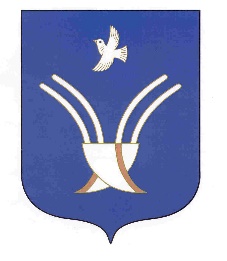 Совет сельского поселенияУрнякский сельсоветмуниципального района ЧЕКМАГУШЕВСКИЙ район Республики Башкортостан